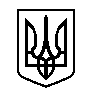 У К Р А Ї Н АЗАКАРПАТСЬКА ОБЛАСТЬ МУКАЧІВСЬКА МІСЬКА РАДАВИКОНАВЧИЙ КОМІТЕТ Р І Ш Е Н Н Я    10.12.2019	  		          Мукачево                                 	№ 387Про організацію безкоштовного харчування учнів  пільгових категорій у закладах загальної середньої освіти Мукачівської міської  об’єднаної територіальної громади  в 2020 році	З метою підтримки пільгових і соціально-незахищених категорій учнів  та забезпечення їх  безкоштовним харчуванням, на виконання рішення позачергової 69 сесії Мукачівської міської ради 7-го скликання 05.12.2019  №1673  “Про затвердження Програми організації безкоштовного харчування дітей пільгових категорій у закладах освіти Мукачівської міської  об’єднаної територіальної громади на 2020-2022 роки ”, відповідно до Законів України  “Про освіту”, “Про охорону дитинства”, „Про загальну середню освіту”, керуючись  п.п. 6 п.“а”ст.32 Закону України  “Про місцеве самоврядування в Україні”,  виконавчий комітет Мукачівської міської ради вирішив:	1. Дозволити Управлінню освіти, молоді та спорту    Мукачівської міської ради К.Кришінець-Андялошій  організувати з 13 січня 2020 року по 31 грудня 2020 у закладах загальної середньої освіти Мукачівської міської  об’єднаної територіальної громади  безкоштовне харчування  вартістю 8.00 грн. на день для  учнів 1-11 класів з  числа дітей із малозабезпечених сімей, які отримують допомогу відповідно до Закону України “Про державну соціальну допомогу малозабезпеченим сім’ям”; дітей-сиріт та дітей, позбавлених батьківського піклування; дітей з особливими освітніми проблемами, які навчаються в інклюзивних класах; дітей осіб,визнаних учасниками бойових дій;  дітей, один із батьків яких загинув (пропав безвісти) у районі проведення АТО; дітей з інвалідністю; дітей, які постраждали внаслідок аварії на ЧАЕС; дітей військовослужбовців, які загинули (померли) чи пропали безвісти під час проходження військової служби.   	2. Фінансовому управлінню   Мукачівської міської ради М.Тоба проводити  фінансування  в межах затверджених асигнувань у бюджеті на 2020 рік.3.Дане рішення набуває чинності з 01.01.2020 року.	4. Контроль за виконанням даного рішення покласти на начальника Управління освіти, молоді та спорту   Мукачівської міської ради К.Кришінець-Андялошій .Міський голова								                 А.Балога 